51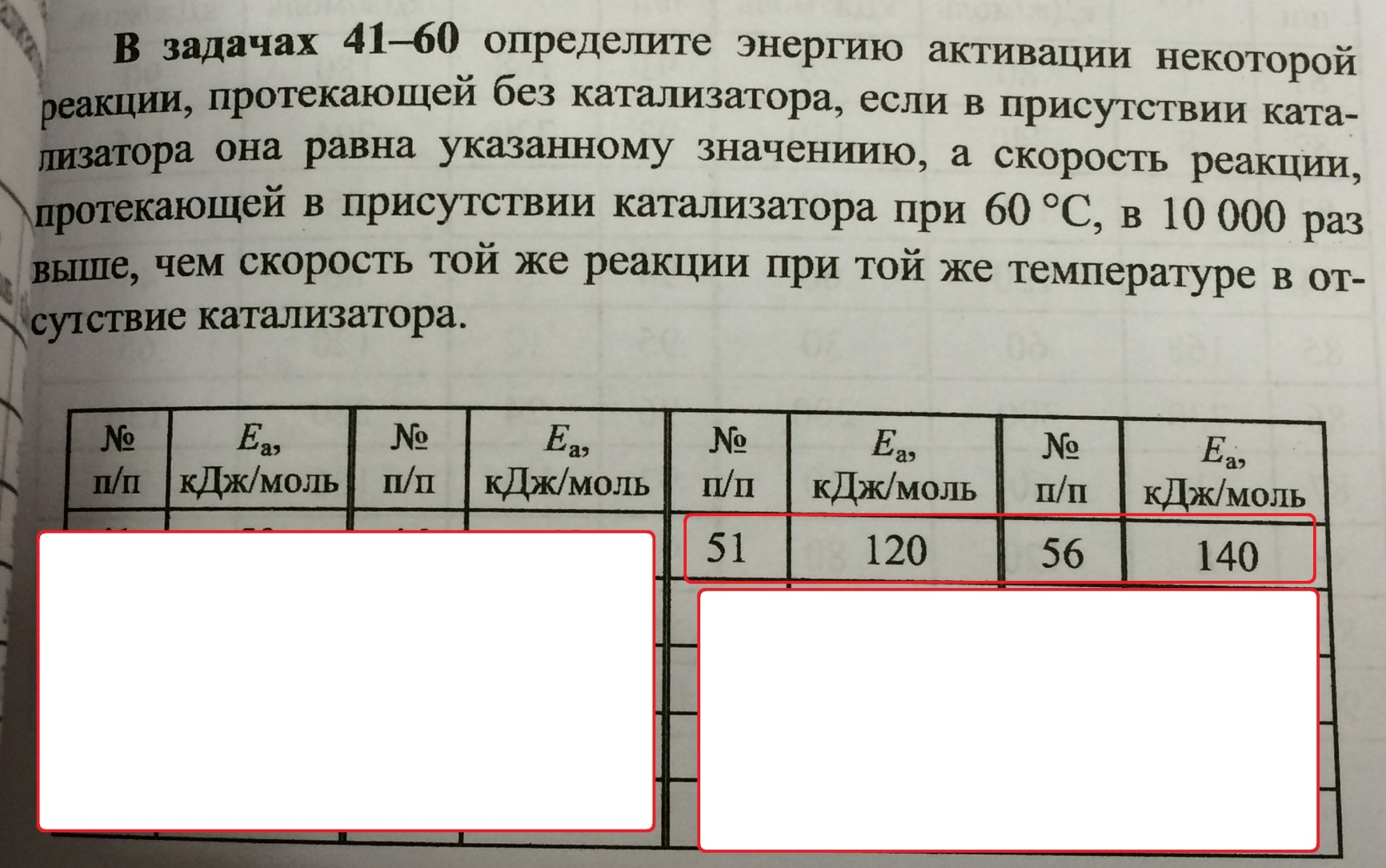 72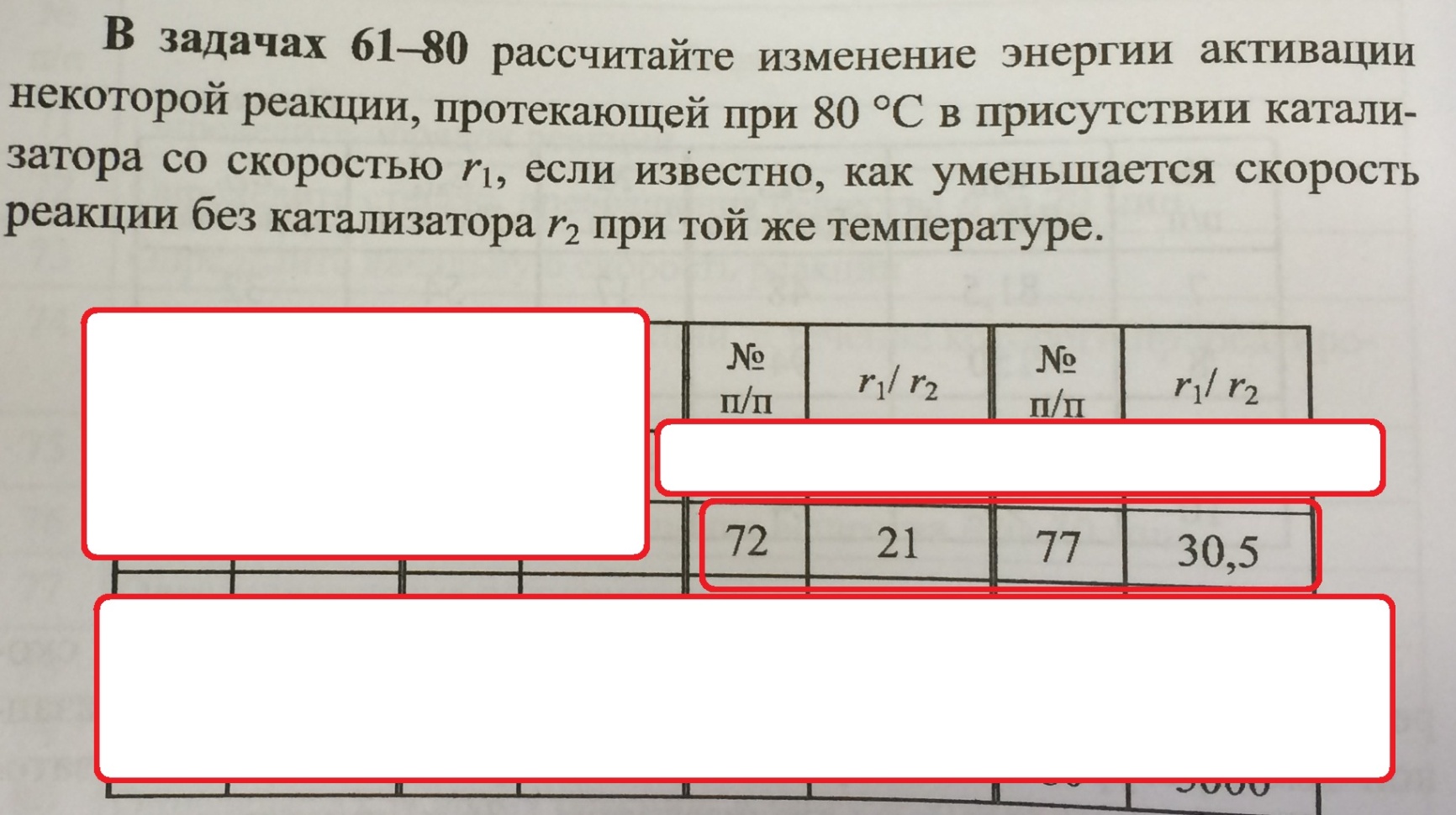 1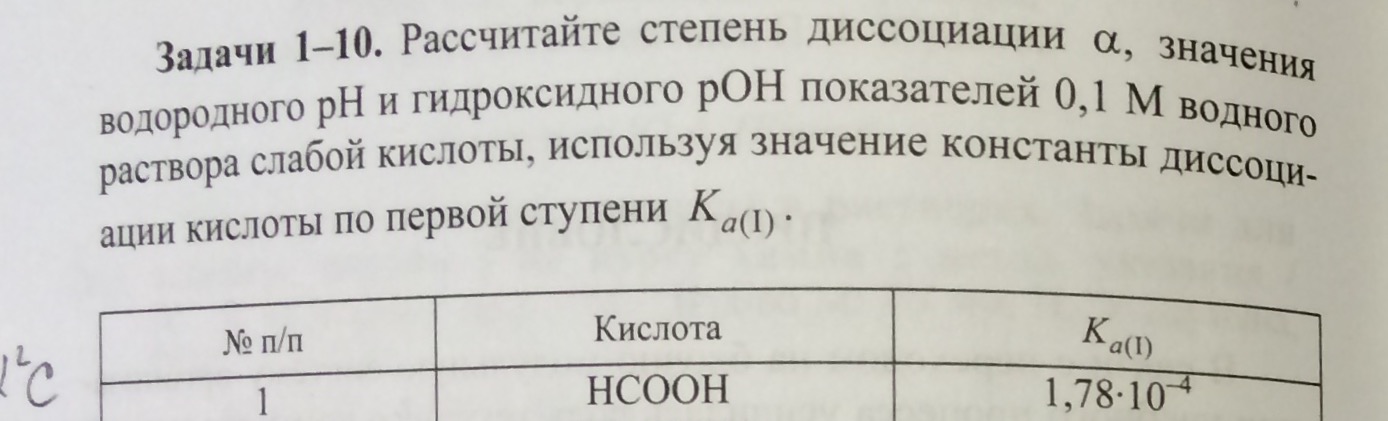 68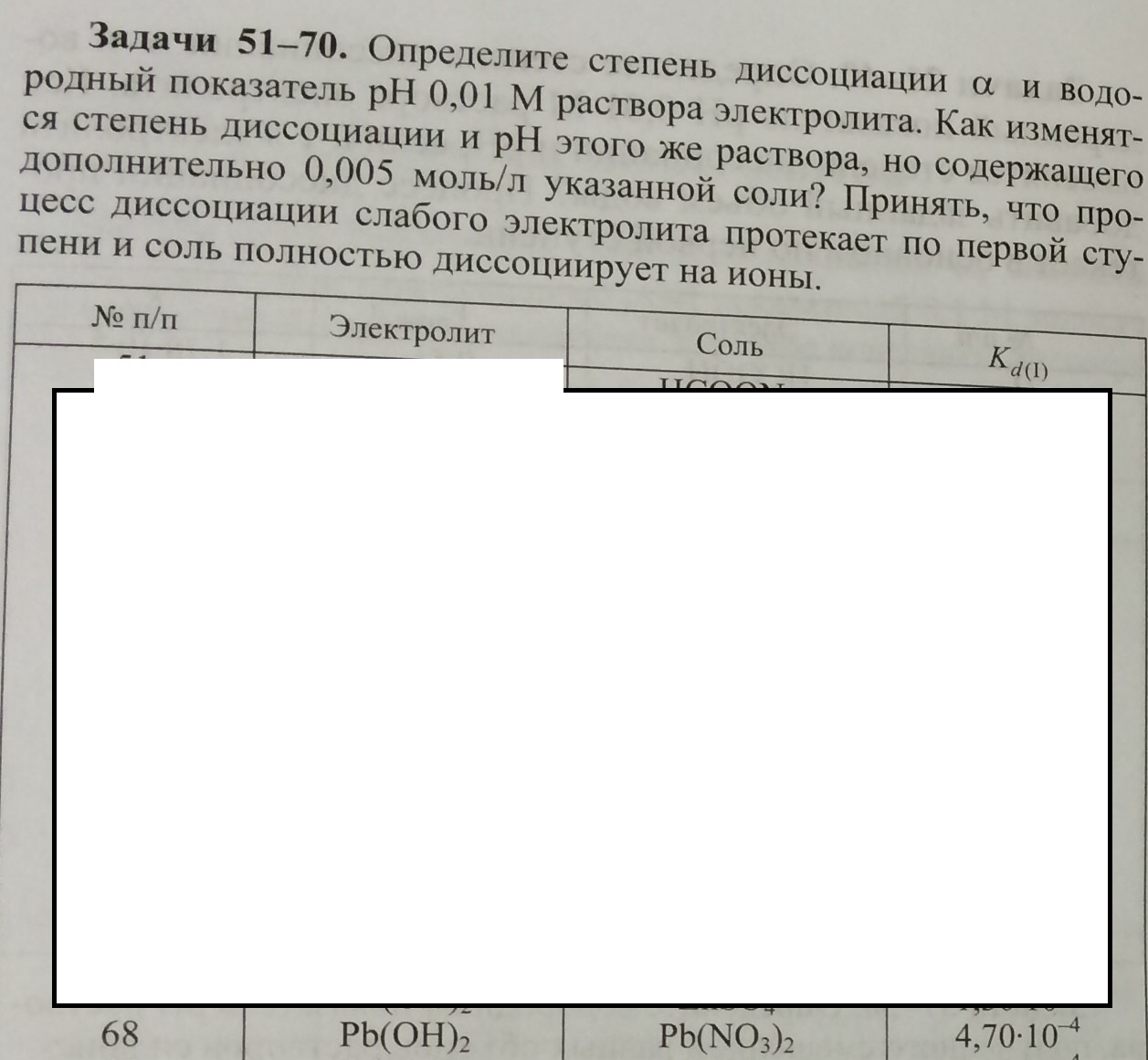 244178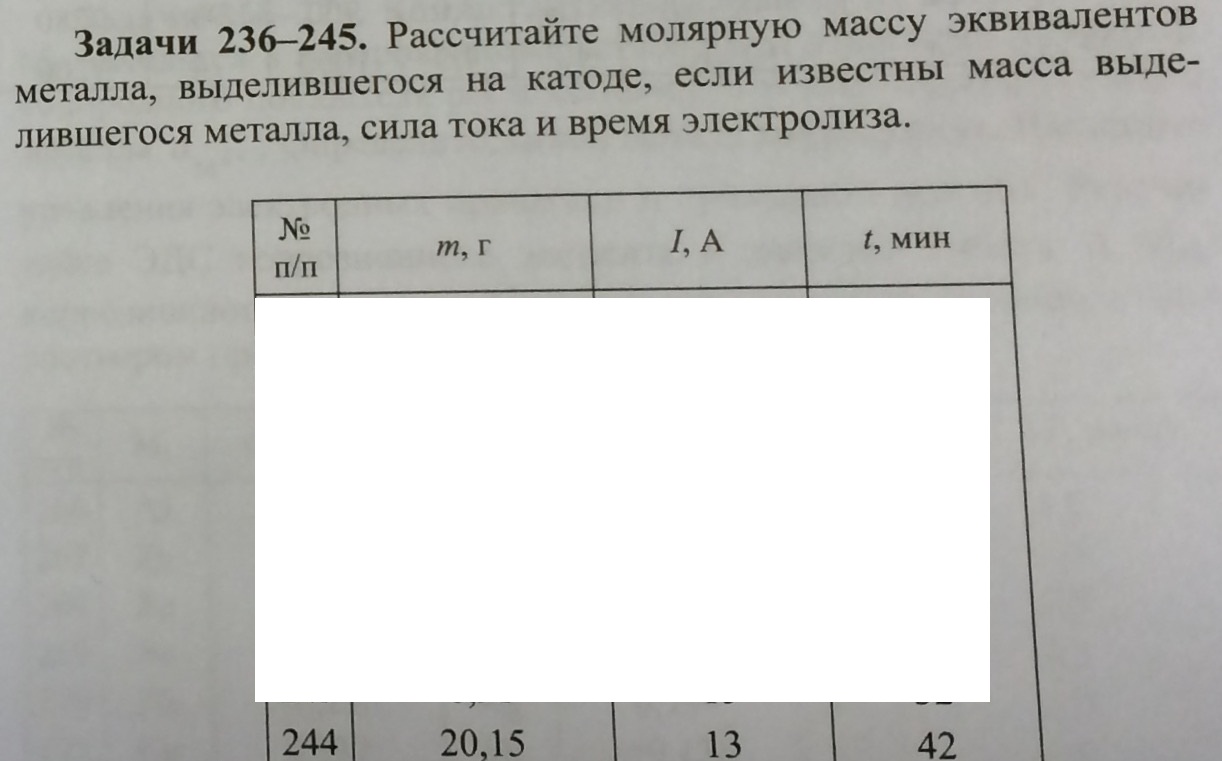 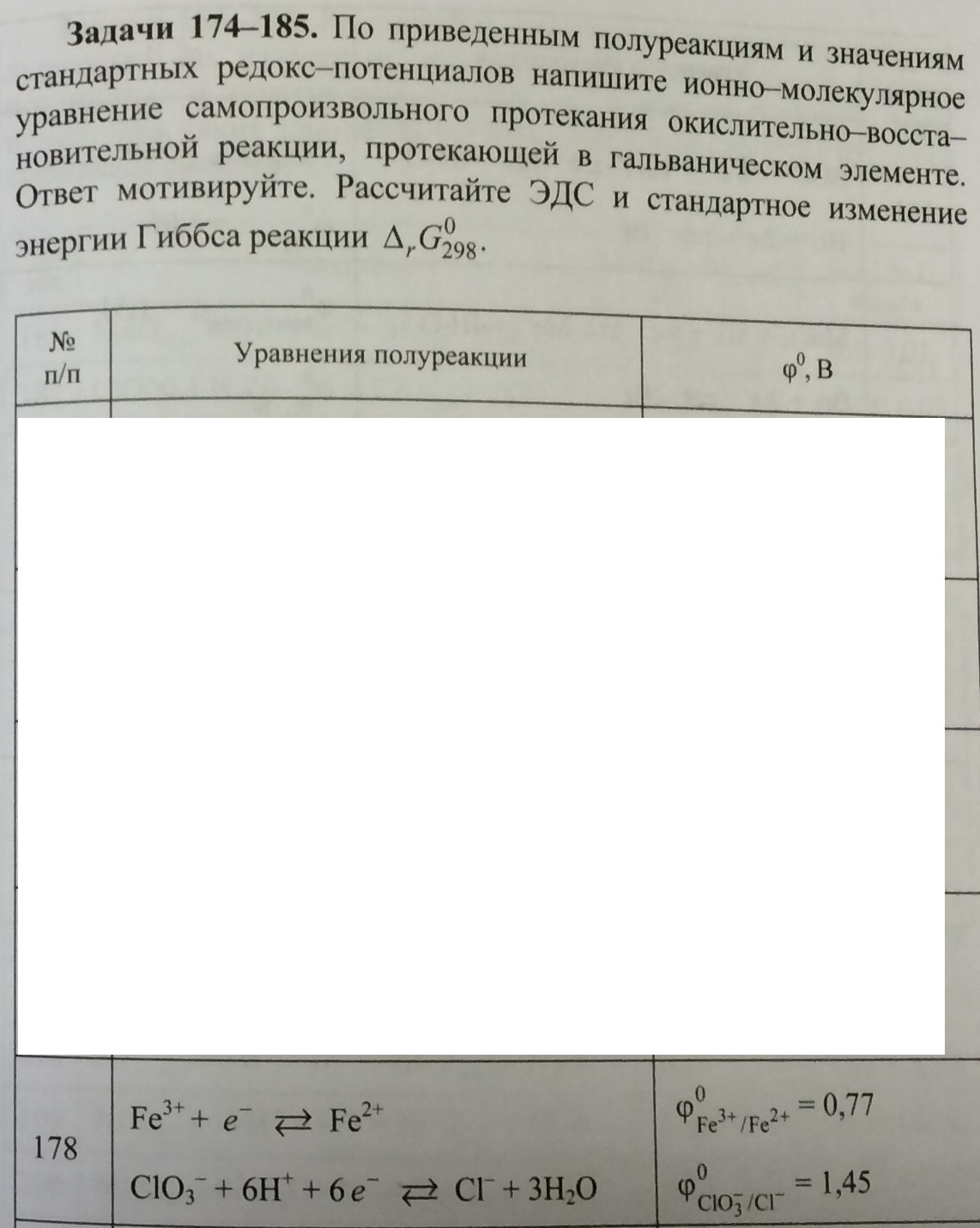 